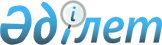 О переименовании улицРешение акима поселка Асубулак Уланского района Восточно-Казахстанской области от 29 марта 2021 года № 1. Зарегистрировано Департаментом юстиции Восточно-Казахстанской области 12 апреля 2021 года № 8584
      Примечание ИЗПИ.

      В тексте документа сохранена пунктуация и орфография оригинала.
      В соответствии с пунктом 2 статьи 35 Закона Республики Казахстан от 23 января 2001 года "О местном государственном управлении и самоуправлении в Республике Казахстан", подпунктом 4) статьи 14 Закона Республики Казахстан от 8 декабря 1993 года "Об административно-территориальном устройстве Республики Казахстан", на основании заключения Восточно-Казахстанской областной ономастической комиссии от 11 декабря 2019 года и учитывая мнения жителей поселка Асубулак, аким поселка Асубулак РЕШИЛ:
      1. Переименовать следующие улицы в поселке Асубулак Уланского района Восточно-Казахстанской области:
      улицу "Ленина" на улицу "Абая",
      улицу "Октябрьская" на улицу "Тәуелсіздік",
      улицу "Ушанова" на улицу "Болашақ",
      улицу "Кирова" на улицу "Ардагер",
      улицу "Мира" на улицу "Бейбітшілік",
      улицу "Автобазовская" на улицу "Жүргізушілер".
      2. Государственному учреждению "Аппарат акима поселка Асубулак Уланского района Восточно-Казахстанской области" в установленном законодательством порядке Республики Казахстан обеспечить следующее:
      1) государственную регистрацию настоящего решения в территориальном органе юстиции;
      2) в течении десяти календарных дней после государственной регистрации настоящего решения направление его копии на официальное опубликование в периодические печатные издания, распространяемых на территории Уланского района;
      3) размещение настоящего решения на интернет-ресурсе акимата Уланского района после его официального опубликования.
      3. Контроль за исполнением данного решения оставляю за собой.
      4. Настоящее решение вводится в действие по истечении десяти календарных дней после дня его первого официального опубликования.
					© 2012. РГП на ПХВ «Институт законодательства и правовой информации Республики Казахстан» Министерства юстиции Республики Казахстан
				
      Аким поселка Асубулак

Дюсембаев Н.
